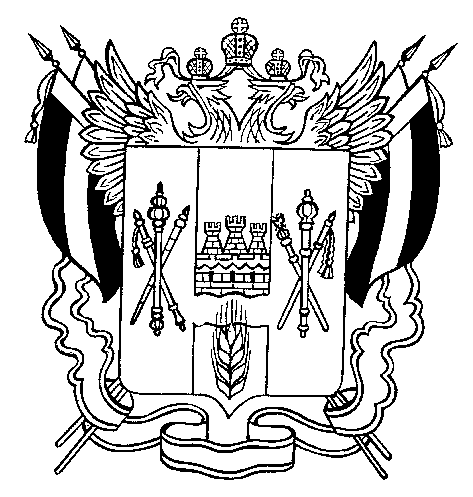 ТЕРРИТОРИАЛЬНАЯ  ИЗБИРАТЕЛЬНАЯ   КОМИССИЯ ЦИМЛЯНСКОГО  РАЙОНА  РОСТОВСКОЙ  ОБЛАСТИ  ПОСТАНОВЛЕНИЕ16 июня 2020			№ 144 -1г. Цимлянск	В соответствии с постановлением Центральной избирательной комиссии Российской Федерации от 06.03.2013 № 165/1212-6 «О порядке использования при голосовании на выборах в органы государственной власти субъектов Российской Федерации, органы местного самоуправления, референдумах технических средств подсчета голосов -комплексов обработки избирательных бюллетеней и комплексов для электронного голосования», постановлениями Избирательной комиссии Ростовской области от 14.11.2019 № 88-5 «О распределении комплексов обработки избирательных бюллетеней и комплексов для электронного голосования», от 14.11.2019 № 8.8-6 «О Порядке представления муниципальными (территориальными) избирательными комиссиями Ростовской области обращений об использовании комплексов обработки избирательных бюллетеней, комплексов для электронного голосования на соответствующих территориях, предложений по перечню избирательных участков, участков референдума, оснащаемых комплексами обработки избирательных бюллетеней, комплексами для электронного голосования, и отчетов о результатах* использования комплексов обработки избирательных бюллетеней, комплексов для электронного голосования»,Территориальная избирательная комиссия Цимлянского района ПОСТАНОВЛЯЕТ:1. Определить перечень избирательных участков, на которых используются комплексы обработки избирательных бюллетеней	натерритории Цимлянского района согласно приложению.	2. Направить настоящее постановление в Избирательную комиссию Ростовской области.	3. Разместить настоящее постановление на сайте Территориальной избирательной комиссии Цимлянского района в информационно-телекоммуникационной сети «Интернет».4. Контроль за выполнением настоящего постановления возложить на секретаря комиссии Бурякову С.В.Председатель комиссии			        С.И. ПоляковСекретарь комиссии		                  С.В. БуряковаПриложение к постановлению Территориальной избирательной комиссииЦимлянского района от 16.06.2020 № 144-1Переченьизбирательных участков на которых используются КОИБ, на территории Цимлянского районаПредседатель территориальнойизбирательной комиссииЦимлянского района                                                                       С.И. ПоляковО перечне избирательных участков, на которых используютсякомплексы обработки избирательныхбюллетеней	на	территории                  Цимлянского района № п/пНомер избирательного участка, участка рефе-рендума, оснащаемого КОИБ Адрес и местонахождение помещения для голосования1242404г. Цимлянск, ул. Набережная, 22.2411г. Цимлянск, ул. Ломоносова, 6а